SONTYAM, ANANDAPURAM, Visakhapatnam-531173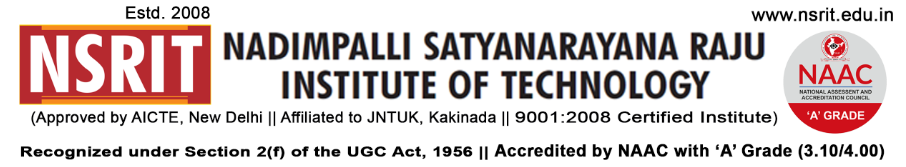 NSRIT/CIR/staff/2017-18/18			         			        	Date: 22.08.2018CIRCULARAll the HODs are hereby requested to send the details (Photos and brief note) of any events conducted in the departments to Mr.V.Rama Rao, Asst. Professor                                (Email : nsrit.web@gmail.com), Send a copy to principal.nsrit@gmail.com. 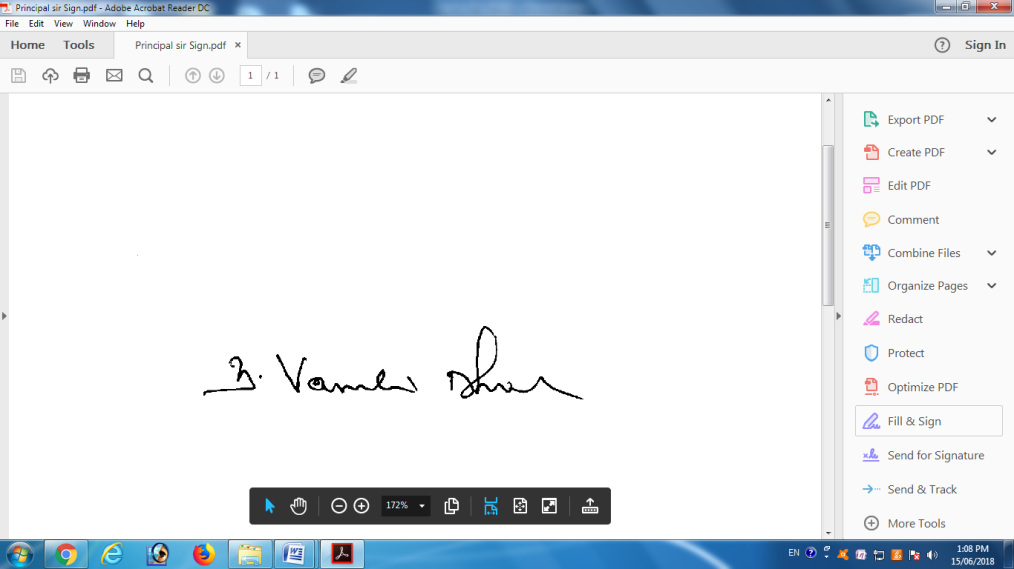 										PRINCIPALCopy to Secretary: for kind information.Correspondent: for kind information.A.O for information and necessary action.HOD – S&H/MBA/CIVIL/EEE/ME/ECE/CSE/OIE/DIP – for information and circulation to all students.